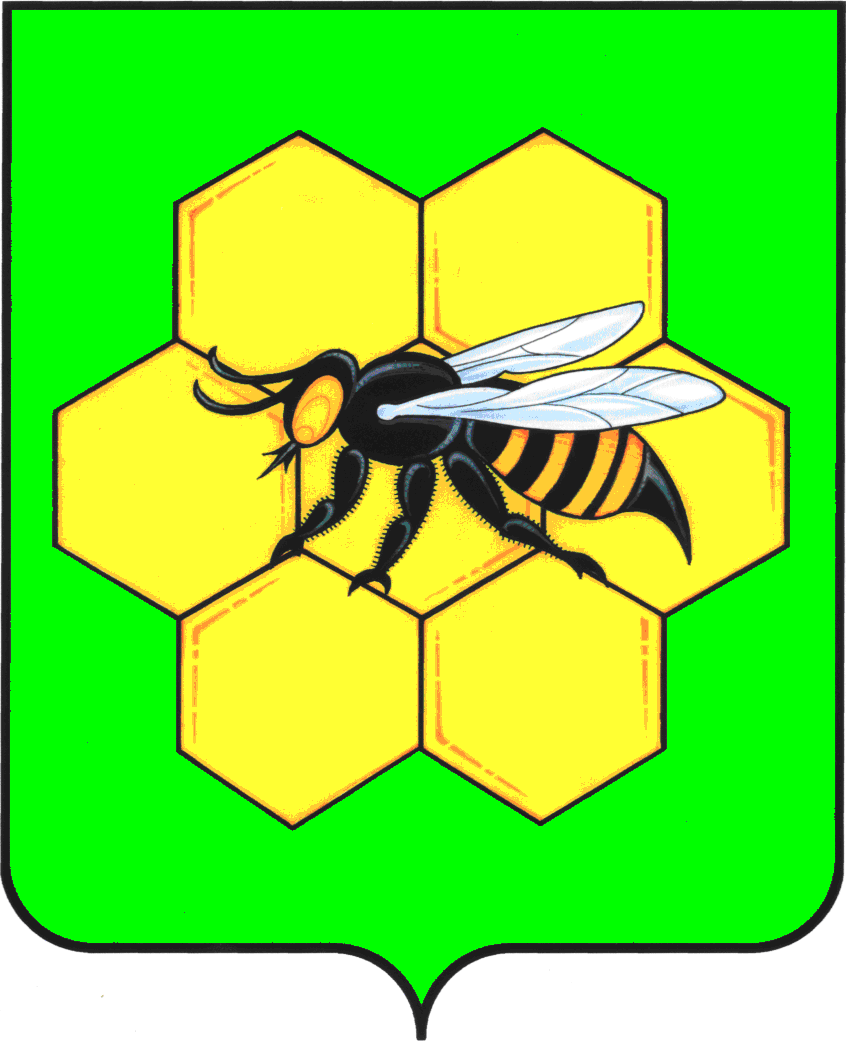 СОБРАНИЕ ПРЕДСТАВИТЕЛЕЙМУНИЦИПАЛЬНОГО РАЙОНА ПЕСТРАВСКИЙСАМАРСКОЙ ОБЛАСТИПЯТОГО СОЗЫВА
                                                Р Е Ш Е Н И Е  № от «    »             2017 г.О структуре администрации муниципального района Пестравский Самарской области В соответствии с Федеральном законом от 06.10.2003 года №131-ФЗ «Об общих принципах организации местного самоуправления в Российской Федерации», Федеральным законом от 02.03.2007 года №25-ФЗ «О муниципальной службе в Российской Федерации», Законом Самарской области от 09.10.2007 года  №96-ГД «О муниципальной службе в Самарской области», руководствуясь  Уставом муниципального района Пестравский Самарской области, Собрание представителей муниципального района Пестравский Р Е Ш И Л О:Утвердить структуру администрации муниципального района Пестравский Самарской области (прилагается).Признать утратившим силу пункт 1 и приложение к решению Собрания представителей муниципального района Пестравский от 29.12.2016г. №92 "О структуре администрации муниципального района Пестравский Самарской области".Опубликовать данное решение в источниках официального опубликования.Глава муниципального района Пестравский                                           А.П.ЛюбаевПредседатель Собрания представителей                                  муниципального района Пестравский                                           А.А. МаксаковПриложение к решению Собрания представителей муниципального района Пестравский от_________№_____Структура администрации муниципального района Пестравский Самарской области